6. Эксплуатационные испытания.6.1. В процессе эксплуатации зацеп должен подвергаться периодическим испытаниям не реже 1 раза в 12 месяцев.6.2. При испытании зацеп закрепляется на швеллере в рабочее положение и поочередно к свободному отверстию грузовой пластины и к закрепленному к грузовой пластине укоротителю цепи прикладывается испытательная нагрузка на 25 % превышающая допустимую механическую нагрузку. Испытательная нагрузка 500 кг.6.3. Время приложения испытательной силы – 10 мин.6.4. После испытаний не должно быть остаточных деформаций в элементах зацепа.7. Гарантийные обязательства.Изготовитель гарантирует исправную работу изделия при соблюдении потребителем правил эксплуатации и  хранения, изложенных в данном документе.Гарантийный срок устанавливается – 18 месяцев со дня ввода в эксплуатацию.
8. Свидетельство о приемке.Зацеп, заводской номер  ____________     соответствует  требованиям технической документации и признан годным к эксплуатации.М.П.  ____________________________________(подпись лица ответственного за приемку)9. Сведения о рекламацияхРекламации и другие сведения и претензии направлять по адресу: 453300,    Респ. Башкортостан, г. Кумертау, ул. Ленина, д.6, а/я 103                                 ООО АПП «Энергомаш», тел./факс (34761) 4-82-06.                                                         Е-mail: em.app@mail.ru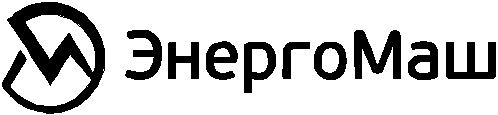 Зацеп для подвески монтерского сиденья к швеллеруЗШПАСПОРТБлагодарим Вас за выбор продукции компанииООО АПП «Энергомаш».Мы надеемся, что работа с нашим оборудованием принесет Вам только положительные эмоции.Нашей целью является удовлетворение Ваших требований при использовании данного оборудования, а данное руководство по эксплуатации обеспечит его безопасную и удобную  эксплуатацию в течение всего срока службы оборудования.При проектировании и производстве оборудования особое внимание мы уделяем мерам по безопасности и удобству при эксплуатации. Поэтому перед  началом работ важно изучить данную инструкцию по эксплуатации.Благодаря постоянному взаимодействию  с пользователями нашего оборудования мы постоянно совершенствуем нашу продукцию, стараемся сделать её более безопасной и удобной в эксплуатации, а так же более доступной по цене за счет внедрения современных технологий. Нам важно Ваше мнение о товаре. Свой отзыв и замечания Вы можете отправить  нам на e-mail: em.app@mail.ruНазначениеЗацеп для подвески монтерского сиденья к швеллеру (далее Зацеп) предназначен для закрепления к нему через цепь или сцепную линейную арматуру (скобы СК, промзвенья ПРР, ПРТ, 2ПР и т.д.)  полимерного изолятора  СК, ЛК или ЛКК  для работ под напряжением с монтерским сиденьем.  Зацеп закрепляется к швеллеру траверсы опоры ВЛ 330-500 кВ и является анкерной точкой для подвески монтерского сиденья.  Климатическое исполнение У1 по ГОСТ 10150.Зацеп может эксплуатироваться в полевых условиях в любое время года при погодных условиях при которых разрешается выполнение работ под напряжением.Технические характеристики2.1. Размер высоты швеллера (в том числе швеллера составлено из двух уголков), на которых возможна установка зацепа: 100- 150 мм. 2.2. Допустимая механическая нагрузка на зацеп – 400 кг.2.3. Механическая прочность зацепа – не менее 22 кН2.4. Масса – 1,9 кг.Устройство и принцип работы.3.1. Зацеп состоит из:- грузовой пластины с двумя отверстиями, к одному из отверстий которой закреплен укоротитель для цепи (диаметр цепи 8мм);- прижимной пластины;- двух стяжных винтов;- регулировочного упора 4. Порядок работы.Зацеп устанавливается на швеллер.  Регулировочный упор на верхнем прижимном винте устанавливается в положение, когда зазор между швелером и нижним прижимным винтом будет минимальным. При помощи стяжных винтов прижимная и грузовая пластины плотно притягиваются к швеллеру.К свободному отверстию грузовой пластины закрепляется скоба цепи (или сцепная линейная арматура) на которой подвешивается полимерный изолятор с монтерским сиденьем. При необходимости регулировки высоты подвеса монтерского сиденья, цепь, закрепленная к свободному отверстию грузовой пластины зацепа, навешивается на укоротитель цепи закрепленный к грузовой пластине.Условия хранения изделия – 3 по ГОСТ 15150-69.5. Требования безопасности.5.1. Не разрешается использовать зацеп для установки на швеллер размеры которого не предусмотрены в разделе 2  настоящего паспорта.5.2. При установке зацепа необходимо следить, чтобы зацеп был плотно притянут стяжными винтами к швеллеру и регулировочный упор находился в положении когда зазор между швеллером и нижним стяжным винтом будет минимальным. 5.3. Подвешиваемые к зацепу цепь или линейная сцепная арматура с полимерным изолятором и монтерским сиденьем должны иметь надежное крепление к грузовой пластине зацепа.